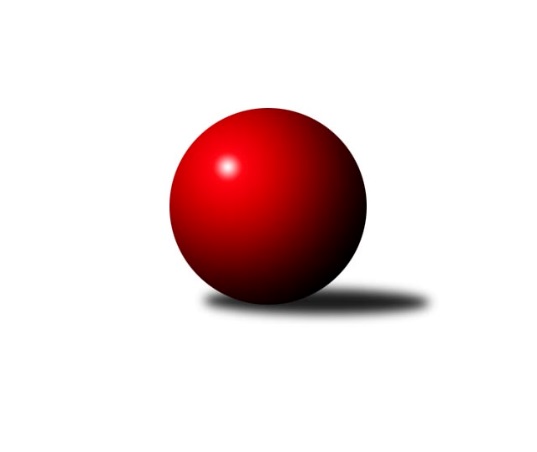 Č.1Ročník 2023/2024	13.6.2024 Přebor Plzeňského kraje 2023/2024Statistika 1. kolaTabulka družstev:		družstvo	záp	výh	rem	proh	skore	sety	průměr	body	plné	dorážka	chyby	1.	Holýšov C	1	1	0	0	7.0 : 1.0 	(18.0 : 6.0)	2430	2	1735	695	0	2.	TJ Slavoj Plzeň B	1	1	0	0	7.0 : 1.0 	(15.0 : 9.0)	3246	2	2211	1035	44	3.	TJ Sokol Díly A	1	1	0	0	6.0 : 2.0 	(14.5 : 9.5)	3208	2	2140	1068	47	4.	TJ Sokol Plzeň V	1	1	0	0	5.0 : 3.0 	(15.0 : 9.0)	3204	2	2190	1014	48	5.	TJ Sokol Kdyně B	1	0	1	0	4.0 : 4.0 	(14.5 : 9.5)	2685	1	1828	857	29	6.	TJ Havlovice	1	0	1	0	4.0 : 4.0 	(9.5 : 14.5)	2937	1	2061	876	74	7.	TJ Sokol Újezd sv. Kříže	0	0	0	0	0.0 : 0.0 	(0.0 : 0.0)	0	0	0	0	0	8.	TJ Sokol Pec pod Čerchovem	1	0	0	1	3.0 : 5.0 	(9.0 : 15.0)	2973	0	2080	893	71	9.	SKK Rokycany C	1	0	0	1	2.0 : 6.0 	(9.5 : 14.5)	3033	0	2105	928	63	10.	SK Škoda VS Plzeň B	1	0	0	1	1.0 : 7.0 	(9.0 : 15.0)	3130	0	2217	913	71	11.	TJ Dobřany B	1	0	0	1	1.0 : 7.0 	(6.0 : 18.0)	2185	0	1541	644	0Tabulka doma:		družstvo	záp	výh	rem	proh	skore	sety	průměr	body	maximum	minimum	1.	Holýšov C	1	1	0	0	7.0 : 1.0 	(18.0 : 6.0)	2430	2	2430	2430	2.	TJ Sokol Plzeň V	1	1	0	0	5.0 : 3.0 	(15.0 : 9.0)	3204	2	3204	3204	3.	TJ Sokol Kdyně B	1	0	1	0	4.0 : 4.0 	(14.5 : 9.5)	2685	1	2685	2685	4.	TJ Sokol Díly A	0	0	0	0	0.0 : 0.0 	(0.0 : 0.0)	0	0	0	0	5.	TJ Sokol Pec pod Čerchovem	0	0	0	0	0.0 : 0.0 	(0.0 : 0.0)	0	0	0	0	6.	TJ Havlovice	0	0	0	0	0.0 : 0.0 	(0.0 : 0.0)	0	0	0	0	7.	TJ Sokol Újezd sv. Kříže	0	0	0	0	0.0 : 0.0 	(0.0 : 0.0)	0	0	0	0	8.	TJ Dobřany B	0	0	0	0	0.0 : 0.0 	(0.0 : 0.0)	0	0	0	0	9.	TJ Slavoj Plzeň B	0	0	0	0	0.0 : 0.0 	(0.0 : 0.0)	0	0	0	0	10.	SKK Rokycany C	1	0	0	1	2.0 : 6.0 	(9.5 : 14.5)	3033	0	3033	3033	11.	SK Škoda VS Plzeň B	1	0	0	1	1.0 : 7.0 	(9.0 : 15.0)	3130	0	3130	3130Tabulka venku:		družstvo	záp	výh	rem	proh	skore	sety	průměr	body	maximum	minimum	1.	TJ Slavoj Plzeň B	1	1	0	0	7.0 : 1.0 	(15.0 : 9.0)	3246	2	3246	3246	2.	TJ Sokol Díly A	1	1	0	0	6.0 : 2.0 	(14.5 : 9.5)	3208	2	3208	3208	3.	TJ Havlovice	1	0	1	0	4.0 : 4.0 	(9.5 : 14.5)	2937	1	2937	2937	4.	TJ Sokol Plzeň V	0	0	0	0	0.0 : 0.0 	(0.0 : 0.0)	0	0	0	0	5.	SKK Rokycany C	0	0	0	0	0.0 : 0.0 	(0.0 : 0.0)	0	0	0	0	6.	Holýšov C	0	0	0	0	0.0 : 0.0 	(0.0 : 0.0)	0	0	0	0	7.	SK Škoda VS Plzeň B	0	0	0	0	0.0 : 0.0 	(0.0 : 0.0)	0	0	0	0	8.	TJ Sokol Kdyně B	0	0	0	0	0.0 : 0.0 	(0.0 : 0.0)	0	0	0	0	9.	TJ Sokol Újezd sv. Kříže	0	0	0	0	0.0 : 0.0 	(0.0 : 0.0)	0	0	0	0	10.	TJ Sokol Pec pod Čerchovem	1	0	0	1	3.0 : 5.0 	(9.0 : 15.0)	2973	0	2973	2973	11.	TJ Dobřany B	1	0	0	1	1.0 : 7.0 	(6.0 : 18.0)	2185	0	2185	2185Tabulka podzimní části:		družstvo	záp	výh	rem	proh	skore	sety	průměr	body	doma	venku	1.	Holýšov C	1	1	0	0	7.0 : 1.0 	(18.0 : 6.0)	2430	2 	1 	0 	0 	0 	0 	0	2.	TJ Slavoj Plzeň B	1	1	0	0	7.0 : 1.0 	(15.0 : 9.0)	3246	2 	0 	0 	0 	1 	0 	0	3.	TJ Sokol Díly A	1	1	0	0	6.0 : 2.0 	(14.5 : 9.5)	3208	2 	0 	0 	0 	1 	0 	0	4.	TJ Sokol Plzeň V	1	1	0	0	5.0 : 3.0 	(15.0 : 9.0)	3204	2 	1 	0 	0 	0 	0 	0	5.	TJ Sokol Kdyně B	1	0	1	0	4.0 : 4.0 	(14.5 : 9.5)	2685	1 	0 	1 	0 	0 	0 	0	6.	TJ Havlovice	1	0	1	0	4.0 : 4.0 	(9.5 : 14.5)	2937	1 	0 	0 	0 	0 	1 	0	7.	TJ Sokol Újezd sv. Kříže	0	0	0	0	0.0 : 0.0 	(0.0 : 0.0)	0	0 	0 	0 	0 	0 	0 	0	8.	TJ Sokol Pec pod Čerchovem	1	0	0	1	3.0 : 5.0 	(9.0 : 15.0)	2973	0 	0 	0 	0 	0 	0 	1	9.	SKK Rokycany C	1	0	0	1	2.0 : 6.0 	(9.5 : 14.5)	3033	0 	0 	0 	1 	0 	0 	0	10.	SK Škoda VS Plzeň B	1	0	0	1	1.0 : 7.0 	(9.0 : 15.0)	3130	0 	0 	0 	1 	0 	0 	0	11.	TJ Dobřany B	1	0	0	1	1.0 : 7.0 	(6.0 : 18.0)	2185	0 	0 	0 	0 	0 	0 	1Tabulka jarní části:		družstvo	záp	výh	rem	proh	skore	sety	průměr	body	doma	venku	1.	SKK Rokycany C	0	0	0	0	0.0 : 0.0 	(0.0 : 0.0)	0	0 	0 	0 	0 	0 	0 	0 	2.	TJ Sokol Díly A	0	0	0	0	0.0 : 0.0 	(0.0 : 0.0)	0	0 	0 	0 	0 	0 	0 	0 	3.	TJ Sokol Plzeň V	0	0	0	0	0.0 : 0.0 	(0.0 : 0.0)	0	0 	0 	0 	0 	0 	0 	0 	4.	TJ Havlovice	0	0	0	0	0.0 : 0.0 	(0.0 : 0.0)	0	0 	0 	0 	0 	0 	0 	0 	5.	TJ Sokol Pec pod Čerchovem	0	0	0	0	0.0 : 0.0 	(0.0 : 0.0)	0	0 	0 	0 	0 	0 	0 	0 	6.	Holýšov C	0	0	0	0	0.0 : 0.0 	(0.0 : 0.0)	0	0 	0 	0 	0 	0 	0 	0 	7.	SK Škoda VS Plzeň B	0	0	0	0	0.0 : 0.0 	(0.0 : 0.0)	0	0 	0 	0 	0 	0 	0 	0 	8.	TJ Dobřany B	0	0	0	0	0.0 : 0.0 	(0.0 : 0.0)	0	0 	0 	0 	0 	0 	0 	0 	9.	TJ Slavoj Plzeň B	0	0	0	0	0.0 : 0.0 	(0.0 : 0.0)	0	0 	0 	0 	0 	0 	0 	0 	10.	TJ Sokol Kdyně B	0	0	0	0	0.0 : 0.0 	(0.0 : 0.0)	0	0 	0 	0 	0 	0 	0 	0 	11.	TJ Sokol Újezd sv. Kříže	0	0	0	0	0.0 : 0.0 	(0.0 : 0.0)	0	0 	0 	0 	0 	0 	0 	0 Zisk bodů pro družstvo:		jméno hráče	družstvo	body	zápasy	v %	dílčí body	sety	v %	1.	Josef Fidrant 	TJ Sokol Kdyně B 	1	/	1	(100%)	4	/	4	(100%)	2.	Jaroslav Löffelmann 	TJ Sokol Kdyně B 	1	/	1	(100%)	4	/	4	(100%)	3.	Jiří Jílek 	TJ Sokol Díly A 	1	/	1	(100%)	4	/	4	(100%)	4.	Iveta Kouříková 	TJ Sokol Díly A 	1	/	1	(100%)	4	/	4	(100%)	5.	Jiří Vícha 	TJ Sokol Plzeň V 	1	/	1	(100%)	4	/	4	(100%)	6.	Josef Hořejší 	TJ Slavoj Plzeň B 	1	/	1	(100%)	4	/	4	(100%)	7.	Miroslav Špoták 	TJ Havlovice  	1	/	1	(100%)	4	/	4	(100%)	8.	Jakub Solfronk 	TJ Dobřany B 	1	/	1	(100%)	4	/	4	(100%)	9.	Martin Jelínek 	 Holýšov C 	1	/	1	(100%)	4	/	4	(100%)	10.	Pavlína Lampová 	 Holýšov C 	1	/	1	(100%)	4	/	4	(100%)	11.	Jiří Stehlík 	 Holýšov C 	1	/	1	(100%)	4	/	4	(100%)	12.	Michal Drugda 	TJ Slavoj Plzeň B 	1	/	1	(100%)	4	/	4	(100%)	13.	Bohumil Jirka 	 Holýšov C 	1	/	1	(100%)	4	/	4	(100%)	14.	Tomáš Vrba 	TJ Sokol Pec pod Čerchovem 	1	/	1	(100%)	3	/	4	(75%)	15.	Miroslav Novák 	SKK Rokycany C 	1	/	1	(100%)	3	/	4	(75%)	16.	Jaroslav Pejsar 	TJ Sokol Plzeň V 	1	/	1	(100%)	3	/	4	(75%)	17.	Pavel Andrlík st.	SKK Rokycany C 	1	/	1	(100%)	3	/	4	(75%)	18.	Tomáš Palka 	TJ Sokol Plzeň V 	1	/	1	(100%)	3	/	4	(75%)	19.	Karel Uxa 	SK Škoda VS Plzeň B 	1	/	1	(100%)	3	/	4	(75%)	20.	Jiří Dohnal 	TJ Sokol Kdyně B 	1	/	1	(100%)	2.5	/	4	(63%)	21.	Jaroslav Pittr 	TJ Sokol Díly A 	1	/	1	(100%)	2.5	/	4	(63%)	22.	Martin Šubrt 	TJ Sokol Pec pod Čerchovem 	1	/	1	(100%)	2	/	4	(50%)	23.	Kamila Marčíková 	TJ Slavoj Plzeň B 	1	/	1	(100%)	2	/	4	(50%)	24.	Lukáš Pittr 	TJ Sokol Díly A 	1	/	1	(100%)	2	/	4	(50%)	25.	František Bürger 	TJ Slavoj Plzeň B 	1	/	1	(100%)	2	/	4	(50%)	26.	Vladimír Rygl 	TJ Havlovice  	1	/	1	(100%)	2	/	4	(50%)	27.	Tatiana Maščenko 	 Holýšov C 	1	/	1	(100%)	2	/	4	(50%)	28.	Václav Hranáč 	TJ Slavoj Plzeň B 	1	/	1	(100%)	2	/	4	(50%)	29.	Petr Špaček 	TJ Sokol Pec pod Čerchovem 	1	/	1	(100%)	2	/	4	(50%)	30.	Václav Kuželík 	TJ Sokol Kdyně B 	1	/	1	(100%)	2	/	4	(50%)	31.	Ivan Vladař 	TJ Sokol Plzeň V 	0	/	1	(0%)	2	/	4	(50%)	32.	Petr Ziegler 	TJ Havlovice  	0	/	1	(0%)	2	/	4	(50%)	33.	Ivana Zíková 	SK Škoda VS Plzeň B 	0	/	1	(0%)	2	/	4	(50%)	34.	Lukáš Jaroš 	SK Škoda VS Plzeň B 	0	/	1	(0%)	2	/	4	(50%)	35.	Ljubica Müllerová 	SK Škoda VS Plzeň B 	0	/	1	(0%)	2	/	4	(50%)	36.	Jiří Karlík 	TJ Sokol Plzeň V 	0	/	1	(0%)	2	/	4	(50%)	37.	Luboš Špís 	TJ Dobřany B 	0	/	1	(0%)	2	/	4	(50%)	38.	Jana Pytlíková 	TJ Sokol Kdyně B 	0	/	1	(0%)	2	/	4	(50%)	39.	Ladislav Moulis 	SKK Rokycany C 	0	/	1	(0%)	2	/	4	(50%)	40.	Miroslav Lukáš 	TJ Havlovice  	0	/	1	(0%)	1.5	/	4	(38%)	41.	Dominik Černý 	SKK Rokycany C 	0	/	1	(0%)	1.5	/	4	(38%)	42.	Filip Housar 	TJ Sokol Pec pod Čerchovem 	0	/	1	(0%)	1	/	4	(25%)	43.	Jiří Šašek 	TJ Sokol Plzeň V 	0	/	1	(0%)	1	/	4	(25%)	44.	Karel Řezníček 	TJ Sokol Díly A 	0	/	1	(0%)	1	/	4	(25%)	45.	Roman Drugda 	TJ Slavoj Plzeň B 	0	/	1	(0%)	1	/	4	(25%)	46.	Jan Kapic 	TJ Sokol Pec pod Čerchovem 	0	/	1	(0%)	1	/	4	(25%)	47.	Jan Dufek 	TJ Sokol Díly A 	0	/	1	(0%)	1	/	4	(25%)	48.	Koloman Lázok 	TJ Dobřany B 	0	/	1	(0%)	0	/	4	(0%)	49.	Jiří Baloun 	TJ Dobřany B 	0	/	1	(0%)	0	/	4	(0%)	50.	Jaroslav Čermák 	 Holýšov C 	0	/	1	(0%)	0	/	4	(0%)	51.	Josef Šnajdr 	TJ Dobřany B 	0	/	1	(0%)	0	/	4	(0%)	52.	Otto Sloup 	TJ Dobřany B 	0	/	1	(0%)	0	/	4	(0%)	53.	Marta Kořanová 	SKK Rokycany C 	0	/	1	(0%)	0	/	4	(0%)	54.	Karolína Janková 	TJ Sokol Pec pod Čerchovem 	0	/	1	(0%)	0	/	4	(0%)	55.	František Zügler 	SK Škoda VS Plzeň B 	0	/	1	(0%)	0	/	4	(0%)	56.	Václav Webr 	SKK Rokycany C 	0	/	1	(0%)	0	/	4	(0%)	57.	Miloslav Kolařík 	SK Škoda VS Plzeň B 	0	/	1	(0%)	0	/	4	(0%)	58.	Jiří Kalista 	TJ Havlovice  	0	/	1	(0%)	0	/	4	(0%)	59.	Ivana Lukášová 	TJ Havlovice  	0	/	1	(0%)	0	/	4	(0%)Průměry na kuželnách:		kuželna	průměr	plné	dorážka	chyby	výkon na hráče	1.	SK Škoda VS Plzeň, 1-4	3188	2214	974	57.5	(531.3)	2.	SKK Rokycany, 1-4	3120	2122	998	55.0	(520.1)	3.	Sokol Plzeň V, 1-4	3088	2135	953	59.5	(514.8)	4.	TJ Sokol Kdyně, 1-4	2811	1944	866	51.5	(468.5)	5.	Kuželky Holýšov, 1-2	2307	1638	669	0.0	(384.6)Nejlepší výkony na kuželnách:SK Škoda VS Plzeň, 1-4TJ Slavoj Plzeň B	3246	1. kolo	Václav Hranáč 	TJ Slavoj Plzeň B	565	1. koloSK Škoda VS Plzeň B	3130	1. kolo	Kamila Marčíková 	TJ Slavoj Plzeň B	560	1. kolo		. kolo	Karel Uxa 	SK Škoda VS Plzeň B	559	1. kolo		. kolo	Ivana Zíková 	SK Škoda VS Plzeň B	555	1. kolo		. kolo	Ljubica Müllerová 	SK Škoda VS Plzeň B	549	1. kolo		. kolo	František Bürger 	TJ Slavoj Plzeň B	548	1. kolo		. kolo	Michal Drugda 	TJ Slavoj Plzeň B	545	1. kolo		. kolo	Lukáš Jaroš 	SK Škoda VS Plzeň B	539	1. kolo		. kolo	Josef Hořejší 	TJ Slavoj Plzeň B	531	1. kolo		. kolo	Roman Drugda 	TJ Slavoj Plzeň B	497	1. koloSKK Rokycany, 1-4TJ Sokol Díly A	3208	1. kolo	Jiří Jílek 	TJ Sokol Díly A	582	1. koloSKK Rokycany C	3033	1. kolo	Lukáš Pittr 	TJ Sokol Díly A	572	1. kolo		. kolo	Pavel Andrlík st.	SKK Rokycany C	550	1. kolo		. kolo	Ladislav Moulis 	SKK Rokycany C	549	1. kolo		. kolo	Karel Řezníček 	TJ Sokol Díly A	531	1. kolo		. kolo	Miroslav Novák 	SKK Rokycany C	517	1. kolo		. kolo	Jan Dufek 	TJ Sokol Díly A	517	1. kolo		. kolo	Iveta Kouříková 	TJ Sokol Díly A	508	1. kolo		. kolo	Jaroslav Pittr 	TJ Sokol Díly A	498	1. kolo		. kolo	Dominik Černý 	SKK Rokycany C	496	1. koloSokol Plzeň V, 1-4TJ Sokol Plzeň V	3204	1. kolo	Jiří Vícha 	TJ Sokol Plzeň V	599	1. koloTJ Sokol Pec pod Čerchovem	2973	1. kolo	Jaroslav Pejsar 	TJ Sokol Plzeň V	571	1. kolo		. kolo	Tomáš Vrba 	TJ Sokol Pec pod Čerchovem	547	1. kolo		. kolo	Tomáš Palka 	TJ Sokol Plzeň V	537	1. kolo		. kolo	Jiří Šašek 	TJ Sokol Plzeň V	527	1. kolo		. kolo	Martin Šubrt 	TJ Sokol Pec pod Čerchovem	524	1. kolo		. kolo	Ivan Vladař 	TJ Sokol Plzeň V	514	1. kolo		. kolo	Jan Kapic 	TJ Sokol Pec pod Čerchovem	488	1. kolo		. kolo	Filip Housar 	TJ Sokol Pec pod Čerchovem	477	1. kolo		. kolo	Karolína Janková 	TJ Sokol Pec pod Čerchovem	473	1. koloTJ Sokol Kdyně, 1-4TJ Havlovice 	2937	1. kolo	Josef Fidrant 	TJ Sokol Kdyně B	564	1. koloTJ Sokol Kdyně B	2685	1. kolo	Jaroslav Löffelmann 	TJ Sokol Kdyně B	552	1. kolo		. kolo	Vladimír Rygl 	TJ Havlovice 	541	1. kolo		. kolo	Jana Pytlíková 	TJ Sokol Kdyně B	533	1. kolo		. kolo	Václav Kuželík 	TJ Sokol Kdyně B	525	1. kolo		. kolo	Jiří Dohnal 	TJ Sokol Kdyně B	511	1. kolo		. kolo	Petr Ziegler 	TJ Havlovice 	501	1. kolo		. kolo	Miroslav Lukáš 	TJ Havlovice 	490	1. kolo		. kolo	Miroslav Špoták 	TJ Havlovice 	480	1. kolo		. kolo	Jiří Kalista 	TJ Havlovice 	473	1. koloKuželky Holýšov, 1-2 Holýšov C	2430	1. kolo	Jakub Solfronk 	TJ Dobřany B	484	1. koloTJ Dobřany B	2185	1. kolo	Bohumil Jirka 	 Holýšov C	475	1. kolo		. kolo	Jiří Stehlík 	 Holýšov C	424	1. kolo		. kolo	Tatiana Maščenko 	 Holýšov C	411	1. kolo		. kolo	Luboš Špís 	TJ Dobřany B	410	1. kolo		. kolo	Koloman Lázok 	TJ Dobřany B	399	1. kolo		. kolo	Pavlína Lampová 	 Holýšov C	391	1. kolo		. kolo	Martin Jelínek 	 Holýšov C	374	1. kolo		. kolo	Otto Sloup 	TJ Dobřany B	373	1. kolo		. kolo	Jiří Baloun 	TJ Dobřany B	361	1. koloČetnost výsledků:	7.0 : 1.0	1x	5.0 : 3.0	1x	4.0 : 4.0	1x	2.0 : 6.0	1x	1.0 : 7.0	1x